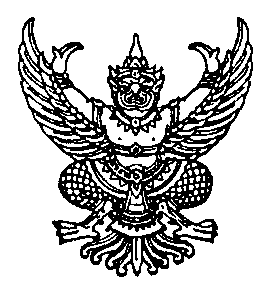 ข้อบังคับมหาวิทยาลัยธรรมศาสตร์ว่าด้วยการบริหารสถาบันเทคโนโลยีนานาชาติสิรินธร (ฉบับที่ ๓) พ.ศ. ๒๕๖๖โดยที่เป็นการสมควรแก้ไขเพิ่มเติมข้อบังคับมหาวิทยาลัยธรรมศาสตร์ว่าด้วยการบริหาร
สถาบันเทคโนโลยีนานาชาติสิรินธรอาศัยอำนาจตามความในมาตรา ๒๓ (๒) แห่งพระราชบัญญัติมหาวิทยาลัยธรรมศาสตร์ 
พ.ศ. ๒๕๕๘ สภามหาวิทยาลัย ในการประชุมครั้งที่ ๑๑/๒๕๖๖ เมื่อวันที่ ๒๖ ตุลาคม ๒๕๖๖ 
จึงออกข้อบังคับไว้ดังนี้ข้อ ๑ ข้อบังคับนี้เรียกว่า “ข้อบังคับมหาวิทยาลัยธรรมศาสตร์ว่าด้วยการบริหารสถาบันเทคโนโลยีนานาชาติสิรินธร (ฉบับที่ ๓) พ.ศ. ๒๕๖๖”ข้อ ๒ ข้อบังคับนี้ให้ใช้บังคับตั้งแต่วันถัดจากวันประกาศเป็นต้นไปข้อ ๓ ให้ยกเลิกความใน (๑) ของข้อ ๑๒ ของข้อบังคับมหาวิทยาลัยธรรมศาสตร์ว่าด้วย
การบริหารสถาบันเทคโนโลยีนานาชาติสิรินธร พ.ศ. ๒๕๖๒ และให้ใช้ความต่อไปนี้แทน“(๑) ดำรงตำแหน่งทางวิชาการระดับศาสตราจารย์ที่ไม่รวมถึงศาสตราจารย์พิเศษตามพระราชบัญญัติหรือระเบียบข้อบังคับของมหาวิทยาลัยธรรมศาสตร์ หรือของสถาบันอุดมศึกษาอื่นหรือเป็นผู้ที่
สภามหาวิทยาลัยหรือสภาสถาบันอุดมศึกษาอื่นมีมติเห็นชอบให้ดำเนินการเพื่อทรงพระกรุณาโปรดเกล้าฯ แต่งตั้งให้ดำรงตำแหน่งศาสตราจารย์ที่ไม่รวมถึงศาสตราจารย์พิเศษ ทั้งนี้ ในกรณีที่เป็นการพิจารณา
ให้ดำเนินการเพื่อทรงพระกรุณาโปรดเกล้าฯ แต่งตั้งโดยสภาสถาบันอุดมศึกษาอื่น ให้พิจารณาเป็นรายกรณีไป”                             ประกาศ  ณ  วันที่   ๒๖   ตุลาคม  พ.ศ. ๒๕๖๖  (ศาสตราจารย์ ดร.สุรพล  นิติไกรพจน์)  นายกสภามหาวิทยาลัย